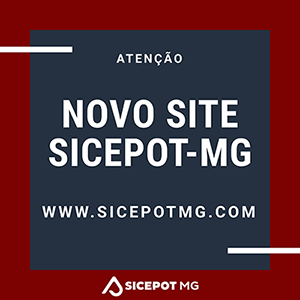 CADASTRO ACESSO À AREA DO ASSOCIADO NOSITE DO SICEPOT-MG (ÁREA RESTRITA)O site do SICEPOT-MG foi reformulado e já está disponível no endereço: www.sicepotmg.comPara acessar a área restrita, exclusiva dos associados, será feito novo cadastramento de senhas (a senha antiga não tem mais validade).Buscando agilizar o processo de validação das senhas e para garantir que o serviço seja exclusivo dos associados, solicitamos que sua empresa nos informe, previamente, quais funcionários poderão solicitar a senha. Esta autorização deverá ser feita por diretor e/ou representante legal.A senha será solicitada diretamente no site www.sicepotmg.com – área do associado, mas a liberação será dada somente para diretores/sócios cadastrados no SICEPOT-MG e para estes nomes de funcionários que a empresa informar/autorizar previamente. Cada empresa poderá indicar 3 (três)  funcionários para ter acesso à ÁREA DO ASSOCIADO SICEPOT-MG:AUTORIZADO POR: ___________________________________________________________(NOME DIRETOR)CADASTRO PARA RECEBIMENTO DE INFORMAÇÕESDO SICEPOT-MG – VIA EMAILNa oportunidade, também faremos novo cadastramento para envio de boletins/convites/publicações do SICEPOT-MG. Favor preencher ficha abaixo e retornar por este email. A partir de fevereiro/2020, os envios serão feitos somente para os e-mails deste recadastramento.CADASTRO DE EMAIL PARA RECEBER BOLETINS/PUBLICAÇÕES/CONVITES:BOLETIM DIA A DIA (boletim voltado para diretoria, com informações gerais do SICEPOT/Setor)BOLETIM DE LICITAÇÕESPUBLICAÇÕES/INFORMATIVOS/CONVITES DA ÁREA JURÍDICAPUBLICAÇÕES/CONVITES DA ÁREA DE DEPARTAMENTO PESSOAL/RECURSOS HUMANOSPUBLICAÇÕES/CONVITES DA ÁREA DE EQUIPAMENTOS E MANUTENÇÃOPUBLICAÇÕES/INFORMATIVOS/CONVITES DA ÁREA DE MEIO AMBIENTEPUBLICAÇÕES/INFORMATIVOS/CONVITES DA ÁREA DE SAÚDE E SEGURANÇACADASTRO ACESSO À AREA DO ASSOCIADO NOSITE DO SICEPOT-MG (ÁREA RESTRITA)O site do SICEPOT-MG foi reformulado e já está disponível no endereço: www.sicepotmg.comPara acessar a área restrita, exclusiva dos associados, será feito novo cadastramento de senhas (a senha antiga não tem mais validade).Buscando agilizar o processo de validação das senhas e para garantir que o serviço seja exclusivo dos associados, solicitamos que sua empresa nos informe, previamente, quais funcionários poderão solicitar a senha. Esta autorização deverá ser feita por diretor e/ou representante legal.A senha será solicitada diretamente no site www.sicepotmg.com – área do associado, mas a liberação será dada somente para diretores/sócios cadastrados no SICEPOT-MG e para estes nomes de funcionários que a empresa informar/autorizar previamente. Cada empresa poderá indicar 3 (três)  funcionários para ter acesso à ÁREA DO ASSOCIADO SICEPOT-MG:AUTORIZADO POR: ___________________________________________________________(NOME DIRETOR)CADASTRO PARA RECEBIMENTO DE INFORMAÇÕESDO SICEPOT-MG – VIA EMAILNa oportunidade, também faremos novo cadastramento para envio de boletins/convites/publicações do SICEPOT-MG. Favor preencher ficha abaixo e retornar por este email. A partir de fevereiro/2020, os envios serão feitos somente para os e-mails deste recadastramento.CADASTRO DE EMAIL PARA RECEBER BOLETINS/PUBLICAÇÕES/CONVITES:BOLETIM DIA A DIA (boletim voltado para diretoria, com informações gerais do SICEPOT/Setor)BOLETIM DE LICITAÇÕESPUBLICAÇÕES/INFORMATIVOS/CONVITES DA ÁREA JURÍDICAPUBLICAÇÕES/CONVITES DA ÁREA DE DEPARTAMENTO PESSOAL/RECURSOS HUMANOSPUBLICAÇÕES/CONVITES DA ÁREA DE EQUIPAMENTOS E MANUTENÇÃOPUBLICAÇÕES/INFORMATIVOS/CONVITES DA ÁREA DE MEIO AMBIENTEPUBLICAÇÕES/INFORMATIVOS/CONVITES DA ÁREA DE SAÚDE E SEGURANÇAINFORMAÇÕES: (31) 2121.0425 / 0436INFORMAÇÕES: (31) 2121.0425 / 0436